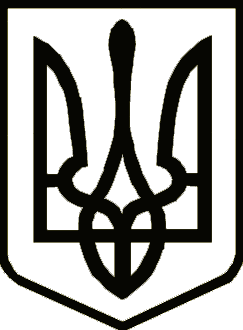 Україна	                  СРІБНЯНСЬКА СЕЛИЩНА РАДАРОЗПОРЯДЖЕННЯПро скликання засідання виконавчого комітету Срібнянської селищної радиВідповідно до статті 53 та пункту 20, частини 4 статті 42 Закону України «Про місцеве самоврядування в Україні», зобов'язую:Скликати засідання виконавчого комітету Срібнянської селищної ради 24 травня 2022 року о 11-00 годині в залі засідань селищної ради.На розгляд засідання виконавчого комітету винести наступні питання:Про внесення змін до показників селищного бюджету на 2022 рік.Про розгляд звернень громадян.Про надання дозволу на встановлення дорожніх знаків 3.34 «Стоянка та зупинка заборонена» та додаткових табличок 7.4.7 до них по вул. Миру в смт Срібне.Селищний голова                                                                Олена ПАНЧЕНКО23 травня2022 року    смт Срібне			      №48